Lección 5: Exploremos la suma y la restaSumemos y restemos.Calentamiento: Conversación numérica: Restemos 1 o 2Encuentra mentalmente el valor de cada expresión.5.2: Centros: Momento de escogerEscoge un centro.Contar colecciones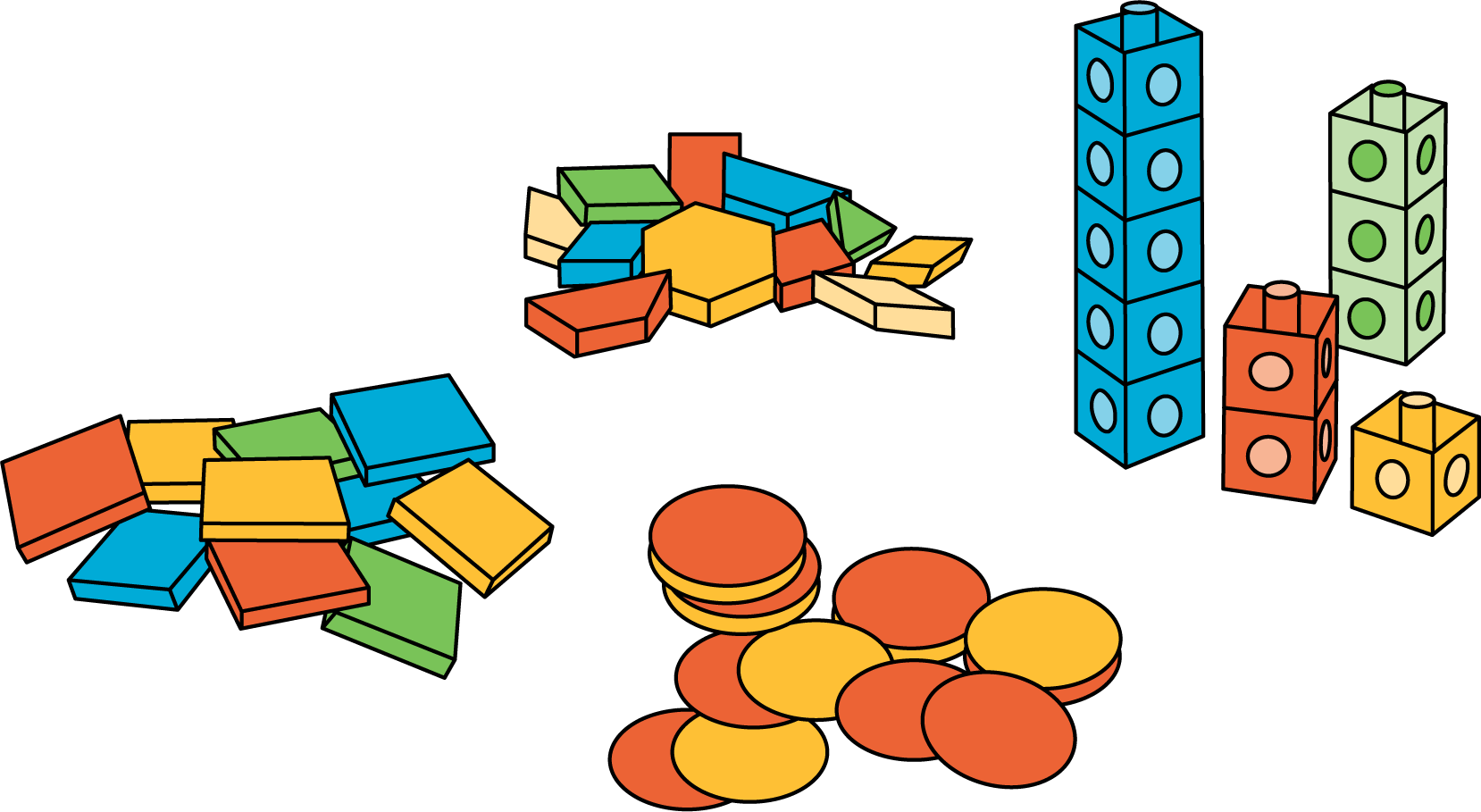 Carrera con números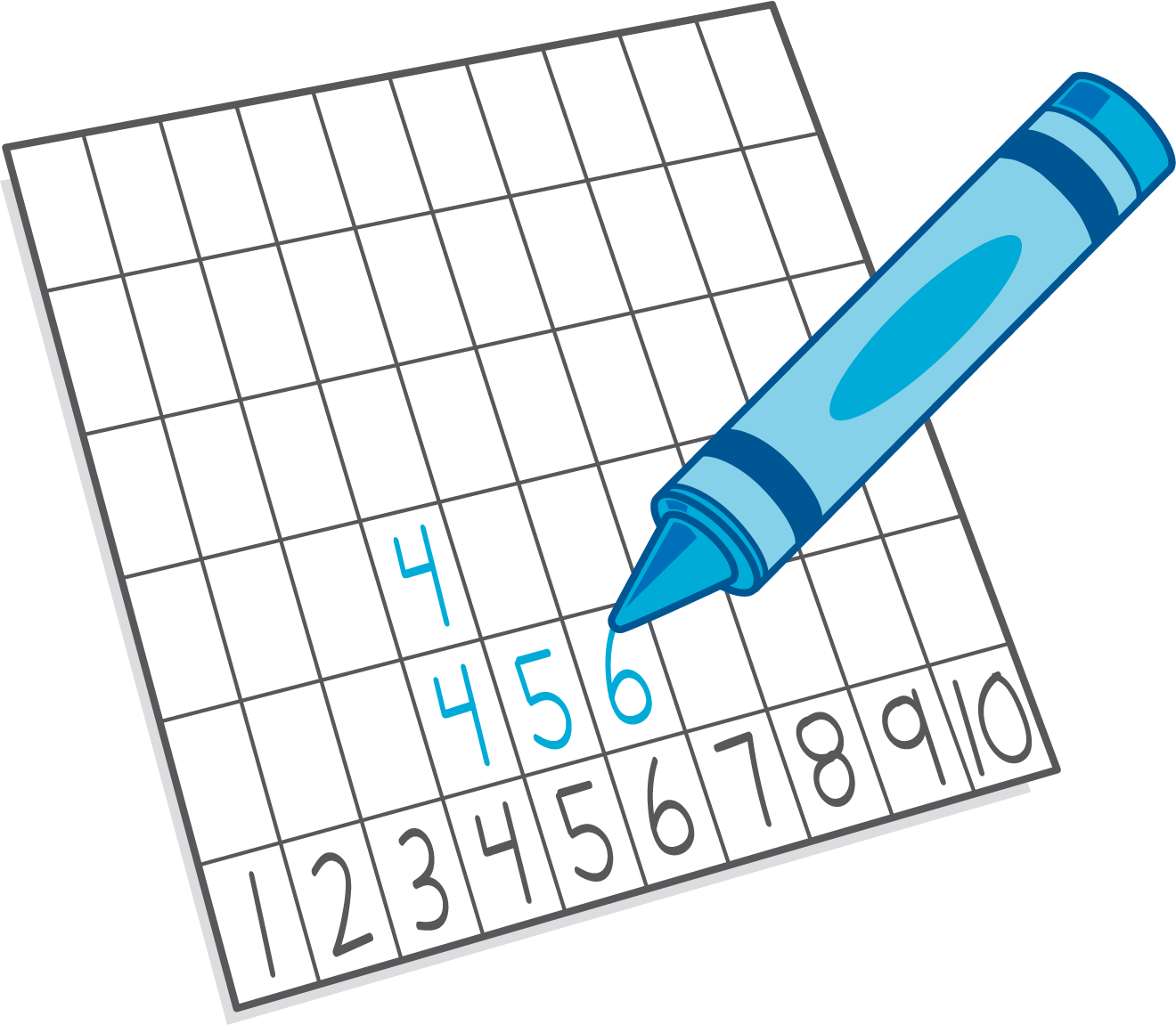 Márcalo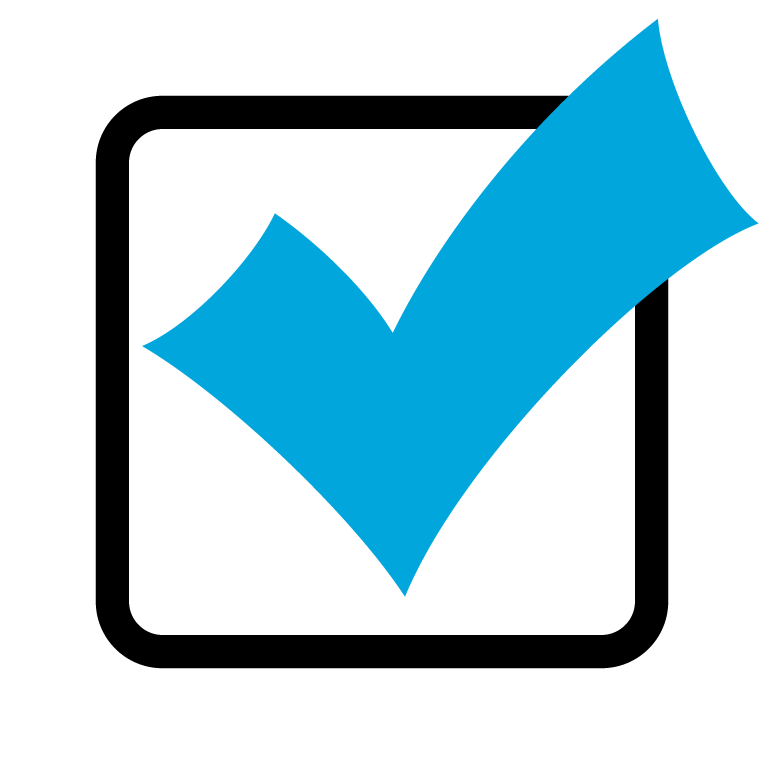 Cinco en línea
(suma y resta)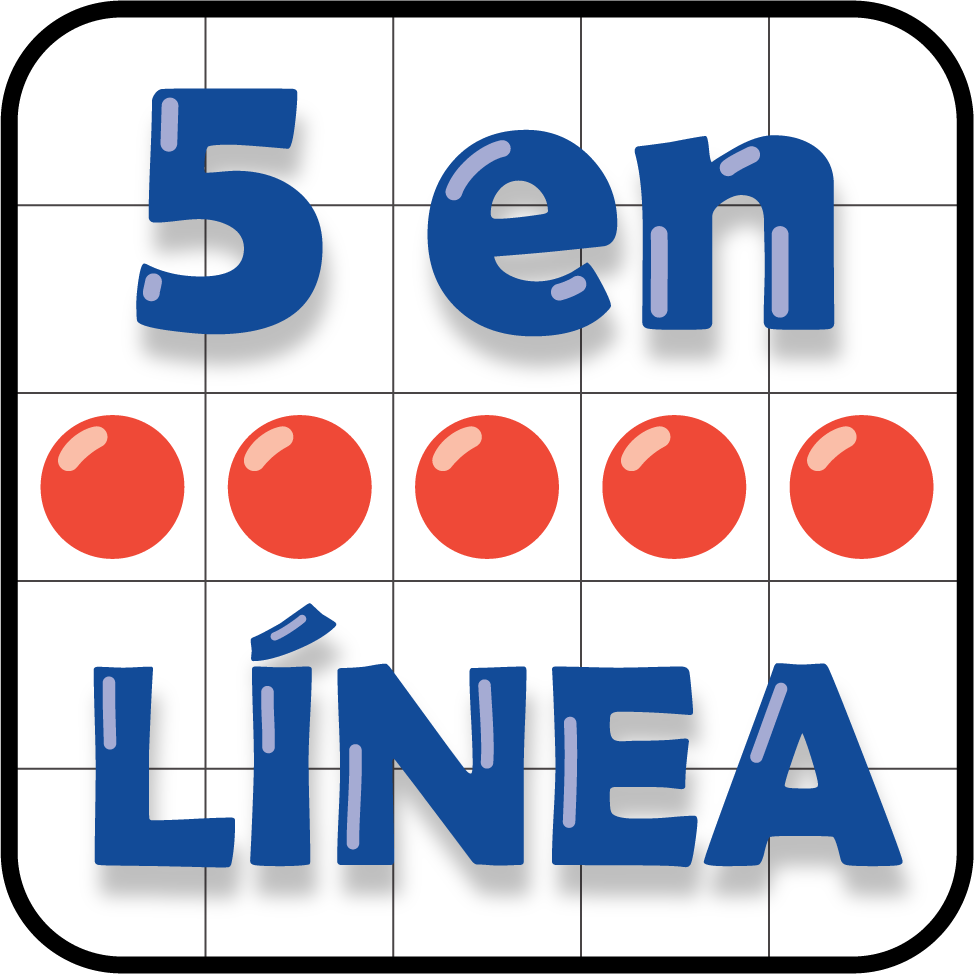 Section SummarySection SummaryPracticamos cómo contar colecciones.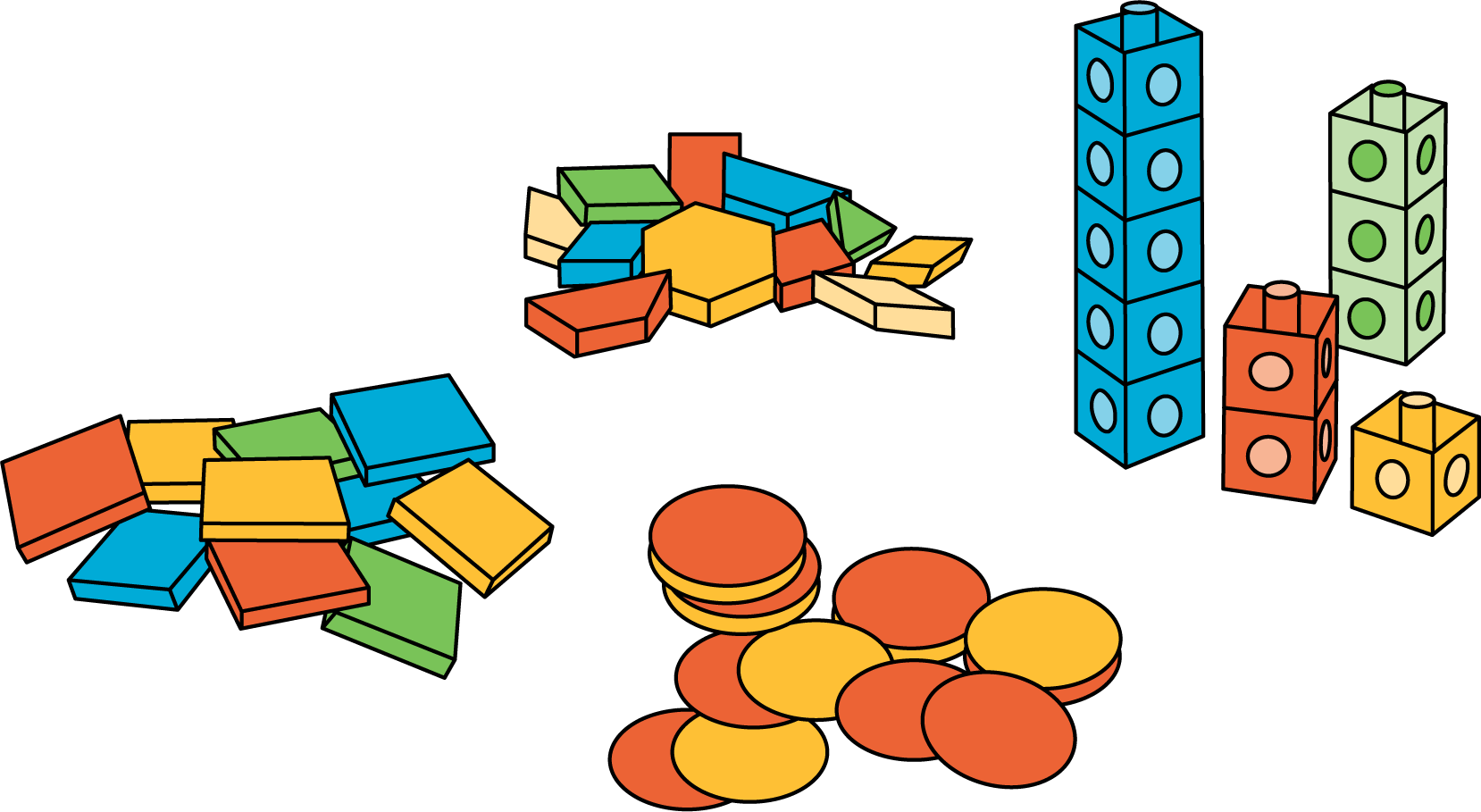 Sumamos 1 o 2 contando hacia adelante.

4 . . . 5, 6Restamos 1 o 2 contando hacia atrás.

6 . . . 5, 4Jugamos juegos que tenían sumas y restas hasta 10.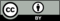 © CC BY 2021 Illustrative Mathematics®